            wb 18th May 2020                Spelling Rule: Homophones     Group 1                Name ____________________Can you think of ways to try and remember these homophones? E.g. paper ends in er so stationery is pens/paper etcNow choose four of the words to write in sentences.     This week I spelt words correctly.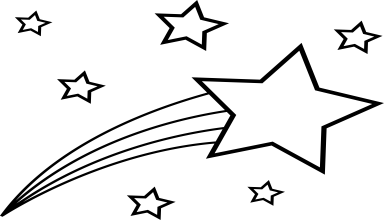 Practise 1Practise 1Practise 2Practise 2Practise 3Practise 3Practise 4Practise 4Practise 5Practise 5LookSayWriteWriteWriteWriteWriteexampleexampelexampalexampleexample exampledraftdraughtprecedeproceed complimentcomplementprincipalprinciplestationerystationary1.2.3.4.